2019-2020 CHRISTIAN FORMATION CLASS SCHEDULE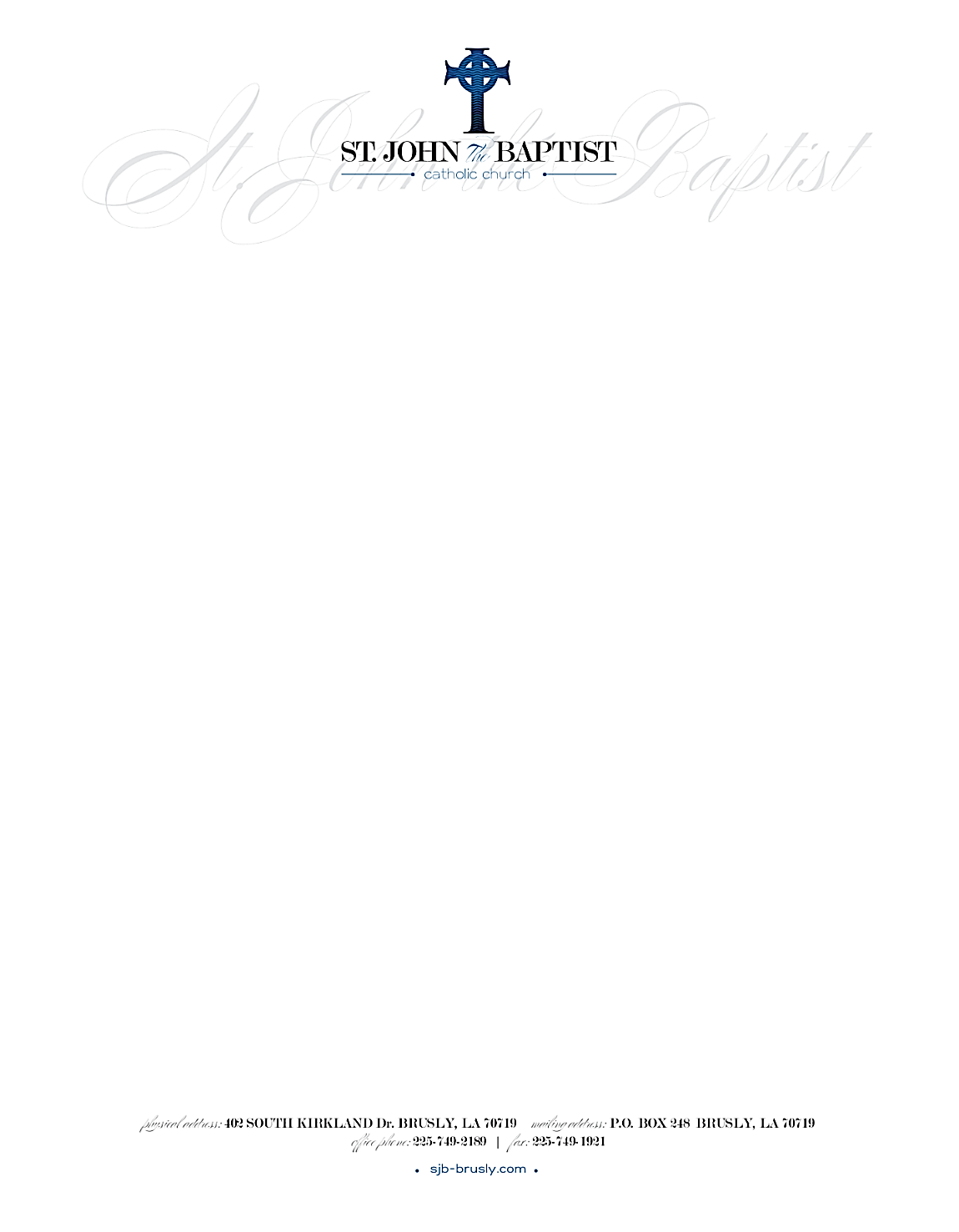 11th GRADE  SUNDAYS  9:10 a.m. - 10:45 a.m.*** CONFIRMATION REGISTRATION FEE: $125***June 27-29				OVERNIGHT CONFIRMATION RETREAT** (Depart Thursday at 8:30 am from SJB; Return to SJB by 12pm on Saturday) Rosaryville Retreat Center, Ponchatoula, LA **REQUIRED FOR CANDIDATES**Sunday, August 11			SESSION 1Sunday, August 25			SESSION 2Sunday, September 8		SESSION 3 – Parents attend this Session with CandidateSunday, September 22		SESSION 4Sunday, October 6	Confirmation Rite of Enrollment:  9:10 - 10:45 AM in Activity Centerwith candidate then Mass at 11:00 after Mass all can go home)(Candidates and Sponsors attend) Sunday, October 13			SESSION 5- Parishioners who interview attendCandidates schedule interview with Parishioner, Service Hour Progress CheckSunday, October 20			SESSION 6  Sunday, November 3			SESSION 7 Saint Research due; Letter to Fr. Matt dueSunday, November 17		SESSION 8 - Parish Interview completed,Sunday, December 1			SESSION 9Sunday, December 15		SESSION 10 - Service Hrs dueSunday, January 5			 SESSION 11 Sunday, January 19	 		SESSION 12(PARISH PENANCE SERVICE TUESDAY, DECEMBER 17th 6:30 P.M.Sunday, January 26 			Confirmation Day of Reflection- MEET CANDIDATE IN CHURCH For MASS at 11:00 w/RESERVED SEATING.  AFTER MASS, LUNCH AND REFLECTION in Activity Center until 4:30 p.m. (Candidates and Sponsors attend)Thursday, January 30		SACRAMENT OF CONFIRMATION 7:00 P.M.					CANDIDATES Meet in the Back of Church at 5:45 p.m.					SPONSORS Need to be here at 6:00 p.m.					RESERVED SEATING for the Candidates & Sponsors ONLY!Sunday, February 2			MYSTAGOGIA SESSION – 10:00 - 10:45 am		